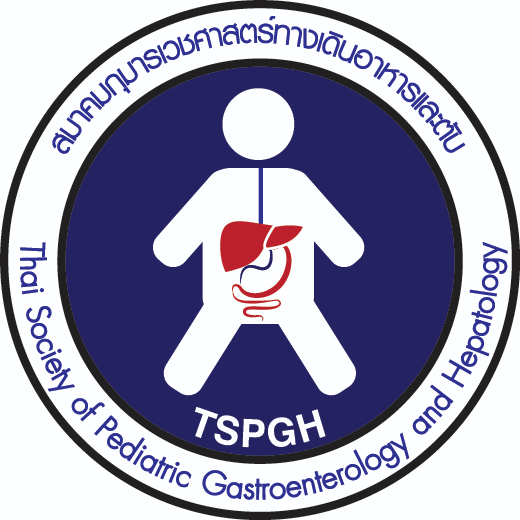 ใบสมัครสมาชิกสมาคมกุมารเวชศาสตร์ทางเดินอาหารและตับชื่อ………………………………………….….สกุล………………………………………………………..……...….Name…………………………………………Surname……………………………………………………......……วัน/เดือน/ปี เกิด..................................................................	เพศ  □ หญิง	◻  ชายเลขที่ประกอบวิชาชีพเวชกรรม.............................................ตำแหน่ง หรือยศ.....................................................สถานที่ทำงาน............................................................................. ถนน.............................................................แขวง/ตำบล.........................................................เขต/อำเภอ.........จังหวัด................................................................ รหัสไปรษณีย์........................................................................ที่อยู่ปัจจุบัน  เลขที่ .................................หมู่บ้าน.........................................ซอย..............................................ถนน.......................................................แขวง/ตำบล.......................................................................................เขต/อำเภอ..........................................จังหวัด......................................... รหัสไปรษณีย์....................................โทรศัพท์ที่ทำงาน............................................................โทรศัพท์มือถือ............................................................โทรสาร.................................... E-mail……………………………………Line ID…………………………......….สำเร็จแพทยศาสตร์บัณฑิตจาก......................................................................พ.ศ.............................................ได้รับ □ วุฒิบัตร     □  อนุมัติบัตร    □ปริญญาหรือประกาศนียบัตร	สาขาวิชา.................................................สถาบัน..............................................ปี พ.ศ.........................	สาขาวิชา.................................................สถาบัน..............................................ปี พ.ศ.........................	สาขาวิชา.................................................สถาบัน..............................................ปี พ.ศ.........................ขณะนี้ปฏิบัติหน้าที่ในสาขาวิชาหลักคือ 		□ กุมารแพทย์ทั่วไป 	◻ กุมารแพทย์ทางเดินอาหารและตับ	□ กุมารแพทย์เฉพาะทางสาขา...............................................◻ แพทย์สาขา.....................................	□  พยาบาล	            ◻ อื่นๆ .......................................................สถานที่ที่ต้องการให้ส่งเอกสาร	□ ที่ทำงาน	◻ ที่บ้าน	   สมัครสมาชิก	  ◻ ตลอดชีพ  500 บาทลดราคาจาก 1000 บาท* (ภายใน 7-8 ตุลาคม 2563)           	 	  ◻ตลอดชีพ 1000 บาท		□ รายปี  500 บาทวิธีการชำระเงิน	◻  เงินสด (ชำระด้วยตนเอง)	□  โอนเงินเข้าบัญชีออมทรัพย์ ชื่อบัญชี สมาคมกุมารเวชศาสตร์ทางเดินอาหารและตับ	        ธนาคารไทยพาณิชย์ เลขที่บัญชี 026-464652-5	ลงชื่อผู้สมัคร  ……………………………............…………..	วันที่  ….......… เดือน  ………………….  พ.ศ. ….......…….*ค่าสมัครสมาชิกตลอดชีพลดเหลือเพียง 500 บาทในงาน 9th GI day (7-8ตุลาคม 2563) ทั้งนี้จะต้องส่งเอกสารการสมัครพร้อมหลักฐานการโอนเงินมาที่ thatsanee.joy@gmail.com ภายในวันที่ 8 ตุลาคมเท่านั้นหมายเหตุ     กรุณาส่งใบสมัครพร้อมเอกสารการชำระเงิน ไปที่สมาคมกุมารเวชศาสตร์ทางเดินอาหารและตับ	          สำนักงานชั่วคราว: สาขาวิชาโรคทางเดินอาหาร ภาควิชากุมารเวชศาสตร์ โรงพยาบาลรามาธิบดี                                270 ถนนพระราม 6 เขตราชเทวี กรุงเทพฯ 10400 โทรศัพท์ 02-201-1446 โทรสาร 02-201-1446  	         หรือส่งทาง Email: thatsanee.joy@gmail.comสิทธิประโยชน์ของสมาชิกสมาคมฯได้รับส่วนลดค่าลงทะเบียนการประชุมวิชาการของสมาคมฯ เช่น การประชุม Ped GI day, GI สัญจร ฯลฯส่วนลดในการซื้อหนังสือของสมาคมร้อยละ 10 จากราคาปกติได้รับทราบข่าวสารการประชุมวิชาการต่างๆ ของสมาคมฯDownload หนังสือของสมาคมฯ (เฉพาะเล่มจริงที่จำหน่ายหมดแล้ว) และบทความทางวิชาการต่างๆ สิทธิประโยชน์อื่น ๆ ที่ทางสมาคมฯ จะจัดให้มีขึ้น..................................................................................................................................................................สำหรับนายทะเบียน	ได้ตรวจสอบคุณสมบัติผู้สมัครแล้ว ผู้สมัครสามารถสมัครสมาชิกประเภท	◻สามัญ	◻ ตลอดชีพ  	□ รายปี  				◻วิสามัญ	◻ ตลอดชีพ  	□ รายปี                                    	◻  กิตติมศักดิ์ 						  	                                                                                                            …………………………………….									(รศ.(พิเศษ) นพ.ภิเษก ยิ้มแย้ม)							             		นายทะเบียน	                                                                                   